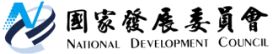 國家發展委員會 新聞稿有關國民黨團「國安危機！紅色資本滲透國發基金」記者會內容國發基金澄清說明發布日期：108年12月25日發布單位：國家發展基金國發基金依產業創新條例設置，投資目的主要在於協助促進國內相關產業發展，投資標的均為國內相關企業，並無與中國資金合作情事，亦未直接參與投資昌郁生技公司或其他中資色彩公司，所謂紅色資本滲透國發基金應屬虛構，特此聲明。國發基金轉投資事業均為民營企業，相關企業基於業務發展或全球布局考量，於全球各地投資、設廠及進行相關商業活動，國發基金基於公司治理精神，原則上予以尊重。台杉投資公司為民間專業投資機構，相關投資案件需經投資經理人、基金負責人、投資審議會分別審查同意後始參與投資，轉投資昌郁生技公司流程亦嚴謹審慎，台杉投資公司將對外澄清說明。國發基金未來仍將持續透過董事代表監督公司營運管理，並督促台杉投資公司積極投資我國相關企業，協助我國新創事業發展，以善盡國家級投資公司責任。聯絡人：國家發展基金 蘇來守副執行秘書辦公室電話：（02）2316-8203